Publicado en Málaga el 06/02/2018 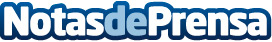 La costa malagueña se prepara para una nueva campaña de "despedidas de soltero en el mar"  Las previsiones apuntan a que las contrataciones de "Boat Parties", fiestas en alta mar que parten desde los puertos de Málaga y Benalmádena, se multipliquen por cuatro el próximo verano. El público inglés es uno de los principales clientes de este negocio. La empresa andaluza "Boat Party" ha ampliado su flota en los últimos años. Para el verano de 2018, contará con tres barcos propios, dedicados en exclusiva a eventos y despedidasDatos de contacto:Toni RodríguezNota de prensa publicada en: https://www.notasdeprensa.es/la-costa-malaguena-se-prepara-para-una-nueva Categorias: Viaje Andalucia Entretenimiento http://www.notasdeprensa.es